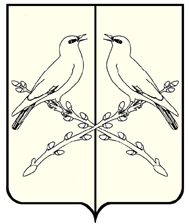 СОВЕТ НАРОДНЫХ ДЕПУТАТОВШАНИНСКОГО СЕЛЬСКОГО ПОСЕЛЕНИЯТАЛОВСКОГО МУНИЦИПАЛЬНОГО РАЙОНА ВОРОНЕЖСКОЙ ОБЛАСТИРЕШЕНИЕот 22 июня 2020г. №180п.Участок №26О внесении изменений в решение Совета народных депутатов Шанинского сельского поселения Таловского муниципального района от 27.02.2018 №118 «Об утверждении Порядка освобождения от должности в связи с утратой доверия лиц, замещающих муниципальные должности и применения к лицам, замещающим должности муниципальной службы в  органах местного самоуправления Шанинского сельского поселения Таловского муниципального района Воронежской области взысканий за несоблюдение ограничений и запретов, требований о предотвращении или об урегулировании конфликта интересов и неисполнение обязанностей, установленных в целях противодействия коррупции»На основании Федерального закона от 06.10.2003 № 131-ФЗ «Об общих принципах организации местного самоуправления в Российской Федерации», Федерального закона от 25.12.2008 № 273-ФЗ «О противодействии коррупции», Федерального закона от 02.03.2007 № 25-ФЗ «О муниципальной службе в Российской Федерации», Устава Таловского муниципального района Воронежской области Совет народных депутатов Таловского муниципального района РЕШИЛ:В решение Совета народных депутатов Таловского муниципального  района от 16.02.2018 года №235 «Об утверждении Порядка освобождения от должности в связи с утратой доверия лиц, замещающих муниципальные должности и применения к лицам, замещающим должности муниципальной службы в  органах местного самоуправления Таловского муниципального района взысканий за несоблюдение ограничений и запретов, требований о предотвращении или об урегулировании конфликта интересов и неисполнение обязанностей, установленных в целях противодействия коррупции» внести следующие изменения:	1. Подпункт 3.1. пункта 3 «Порядок и сроки применения дисциплинарного взыскания» приложения №2 дополнить абзацем 2.1):«2.1) доклада специалиста администрации Таловского муниципального района о совершении коррупционного правонарушения, в котором излагаются фактические обстоятельства его совершения, и письменного объяснения муниципального служащего только с его согласия и при условии признания им факта совершения коррупционного правонарушения (за исключением применения взыскания в виде увольнения в связи с утратой доверия);»;2.Подпункт 3.4. пункта 3 «Порядок и сроки применения дисциплинарного взыскания» приложения №2 изложить в новой редакции:«3.4. Взыскания применяются не позднее шести месяцев со дня поступления информации о совершении муниципальным служащим коррупционного правонарушения, не считая периодов временной нетрудоспособности муниципального служащего, нахождения его в отпуске, и не позднее трех лет со дня совершения им коррупционного правонарушения. В указанные сроки не включается время производства по уголовному делу».3. Дополнить пункт 3 «Порядок и сроки применения дисциплинарного взыскания» приложения №2 подпунктом 3.11. следующего содержания:«3.11. Порядок применения и снятия дисциплинарных взысканий определяется трудовым законодательством, за исключением случаев, предусмотренных Федеральным законом от 02.03.2007 № 25-ФЗ «О муниципальной службе в Российской Федерации».4. Настоящее решение вступает в силу после его официального опубликования.Глава Шанинскогосельского поселенияА.П.Бурахин